Приложение № 18к решению Думы городского округа муниципального образования «город Саянск»от  18.09.2015 №61-67-15-68Карта градостроительного зонирования ПК-5. Зоны производственно-коммунальных предприятий V класса опасности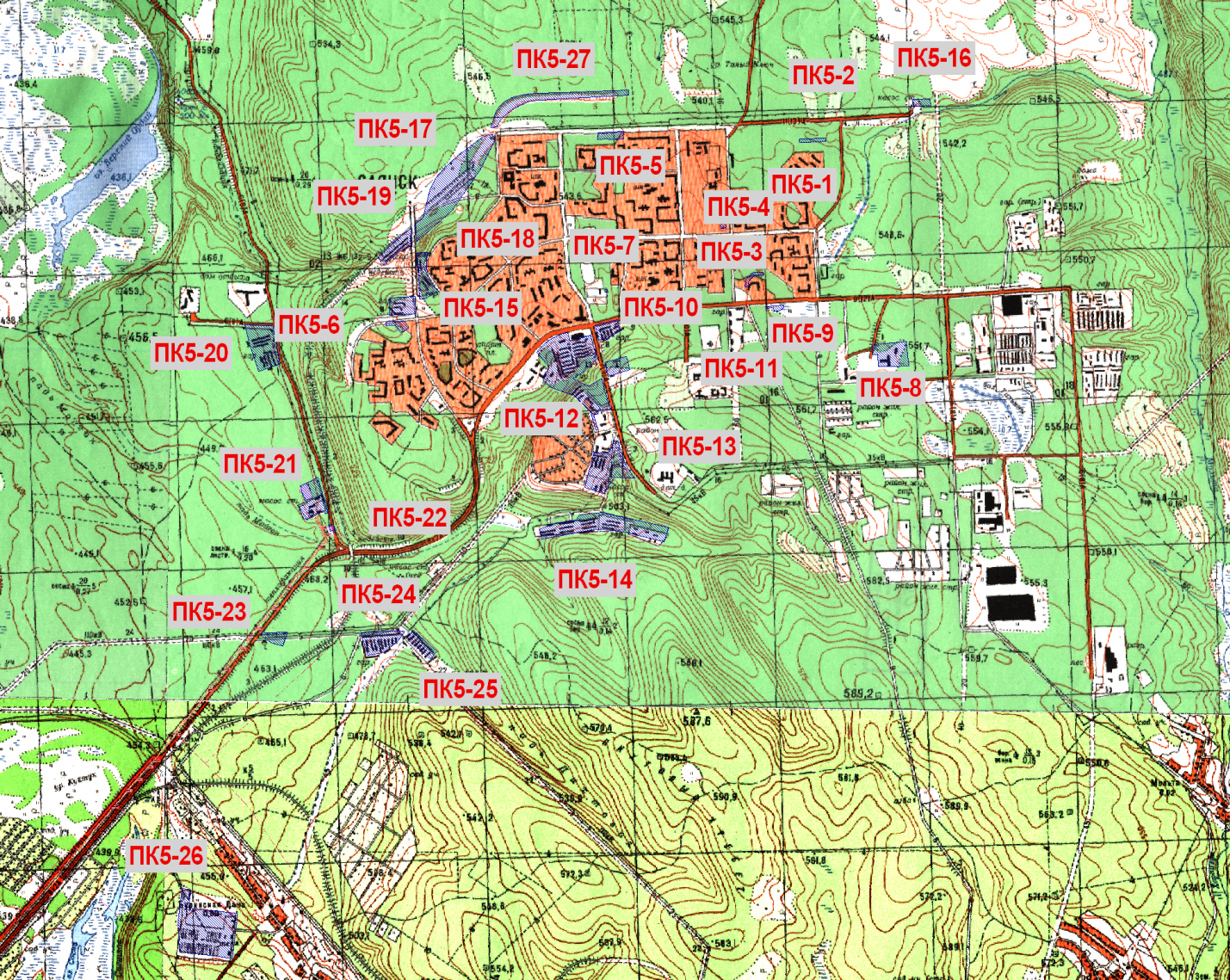 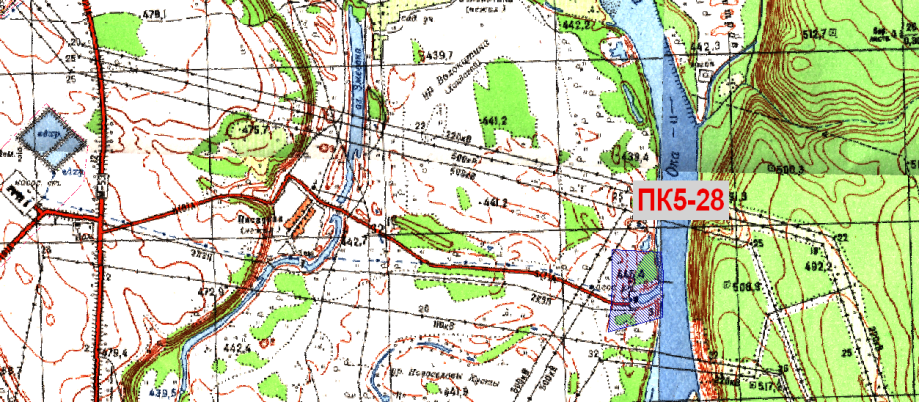 Мэр городского округа Муниципального образования «город Саянск»                                                                          О.В. БоровскийИсп. Панкина А.С.Тел. 8(39553)56166Приложение № 19к решению Думы городского округа муниципального образования «город Саянск»от  18.09.2015 №61-67-15-68Карта градостроительного зонирования Р-1. Зоны рекреационно-ландшафтных территорий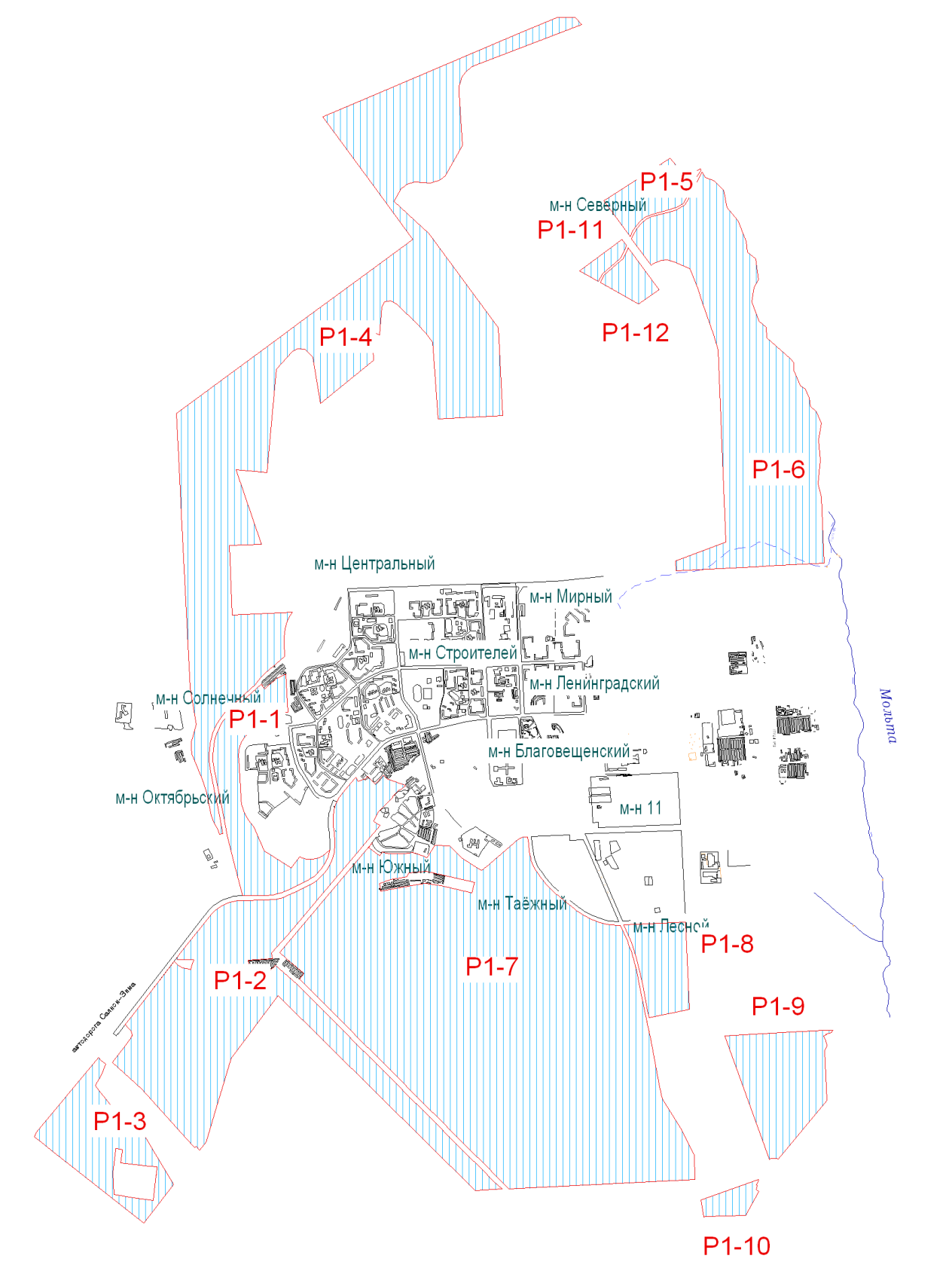 Мэр городского округа Муниципального образования «город Саянск»                                                                          О.В. БоровскийИсп. Панкина А.С.Тел. 8(39553)56166Приложение № 20к решению Думы городского округа муниципального образования «город Саянск»от  18.09.2015 №61-67-15-68Карта градостроительного зонированияР-2. Зоны парков, бульваров, скверов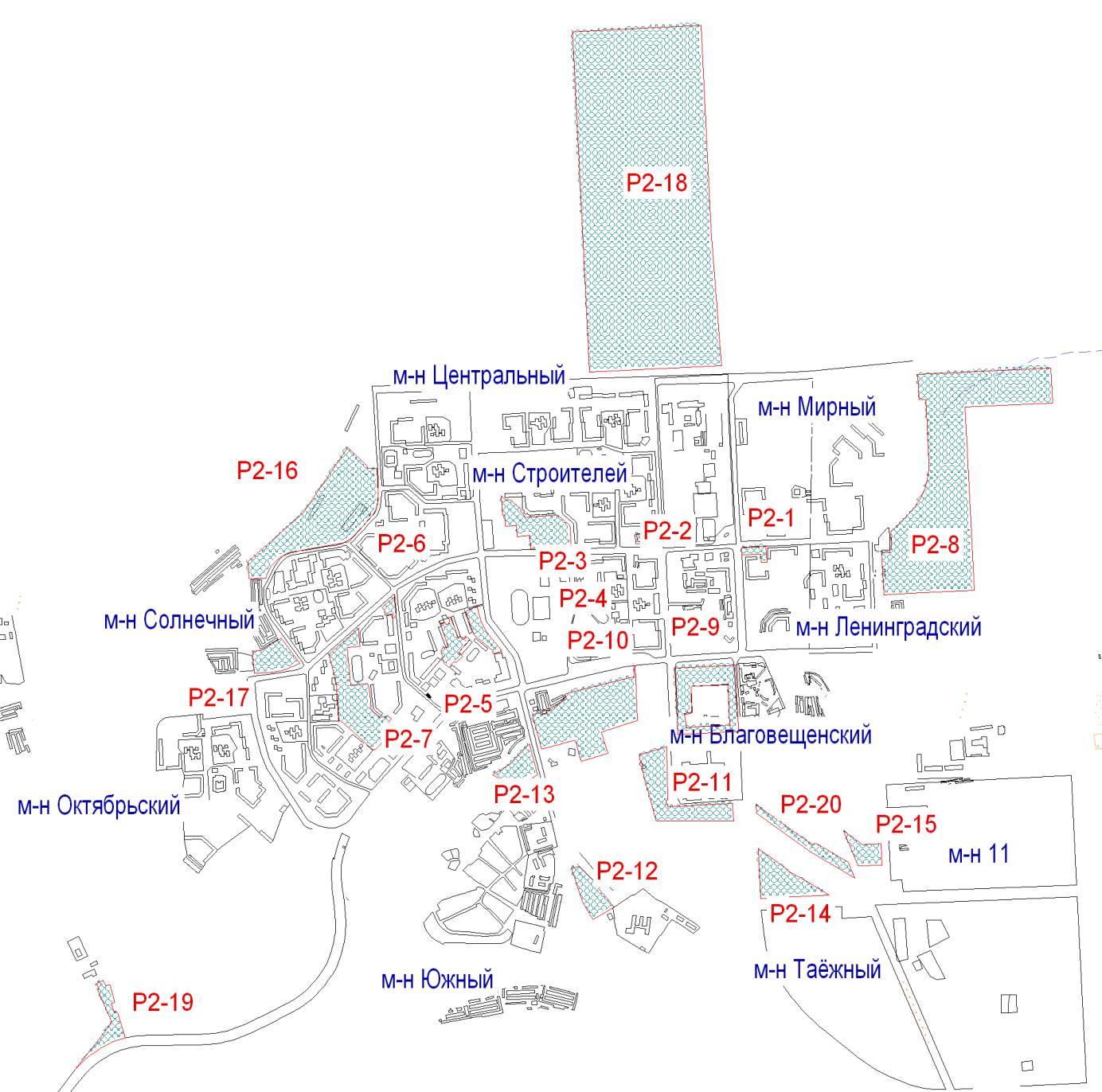 Мэр городского округа Муниципального образования «город Саянск»                                                                          О.В. БоровскийИсп. Панкина А.С.Тел. 8(39553)56166Приложение № 21к решению Думы городского округа муниципального образования «город Саянск»от  18.09.2015 №61-67-15-68Карта градостроительного зонирования СН-1. Зоны полигона твердых бытовых отходов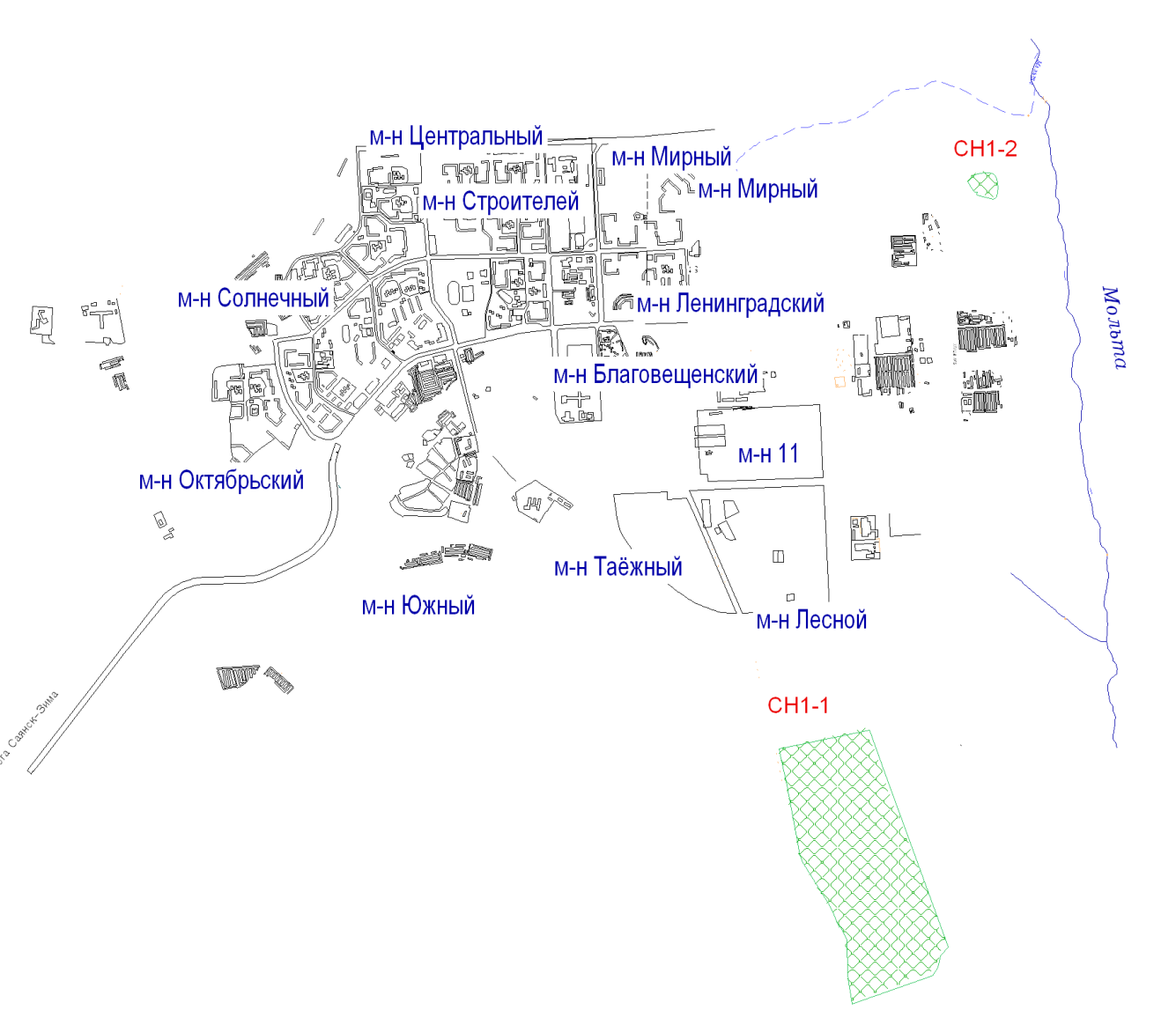 Мэр городского округа Муниципального образования «город Саянск»                                                                          О.В. БоровскийИсп. Панкина А.С.Тел. 8(39553)56166Приложение № 22к решению Думы городского округа муниципального образования «город Саянск»от  18.09.2015 №61-67-15-68Карта градостроительного зонирования СН-2. Зоны очистных сооружений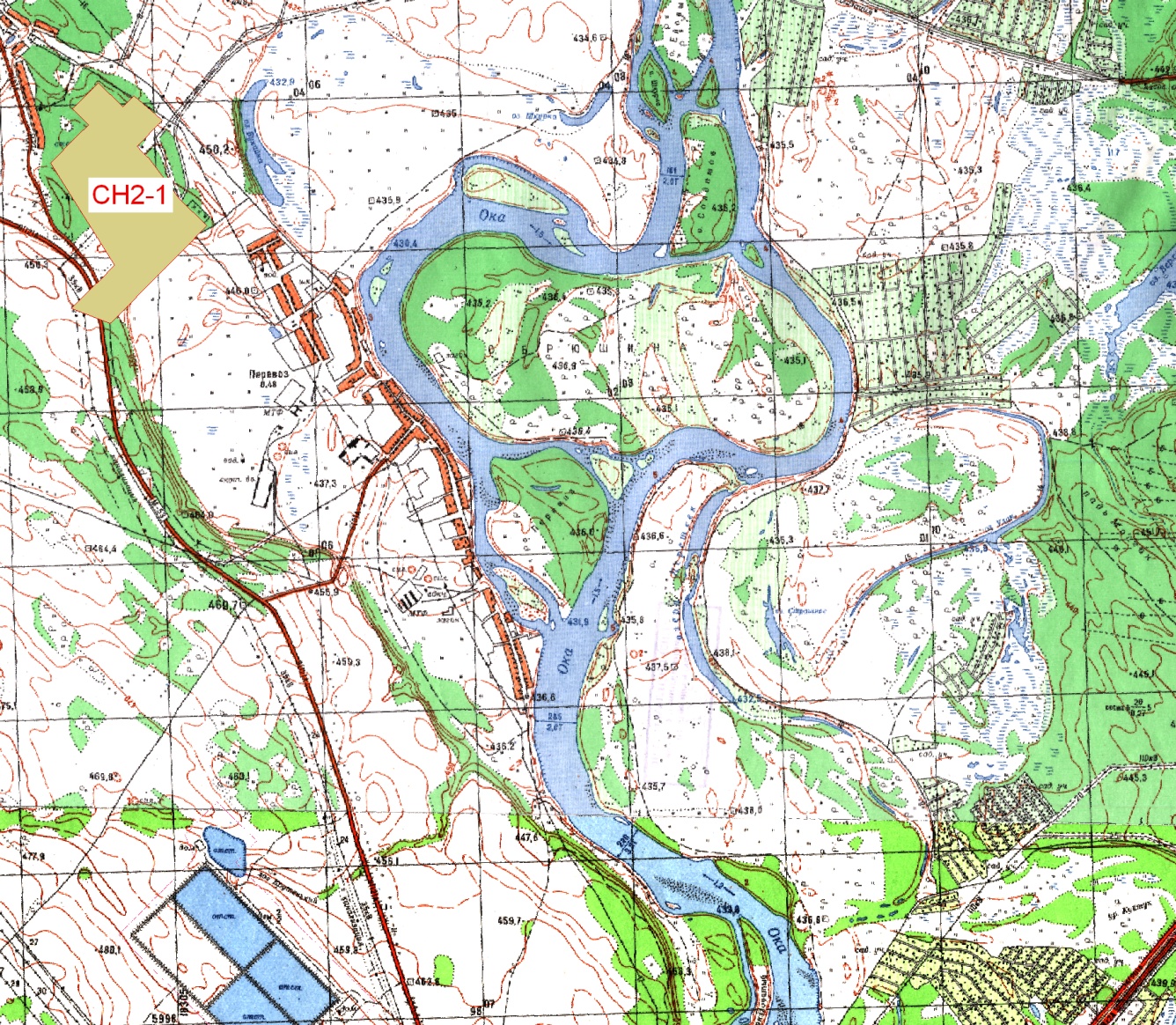 Мэр городского округа Муниципального образования «город Саянск»                                                                          О.В. БоровскийИсп. Панкина А.С.Тел. 8(39553)56166Приложение № 23к решению Думы городского округа муниципального образования «город Саянск»от  18.09.2015 №61-67-15-68Карта градостроительного зонирования СН-3. Зоны режимных объектов ограниченного доступа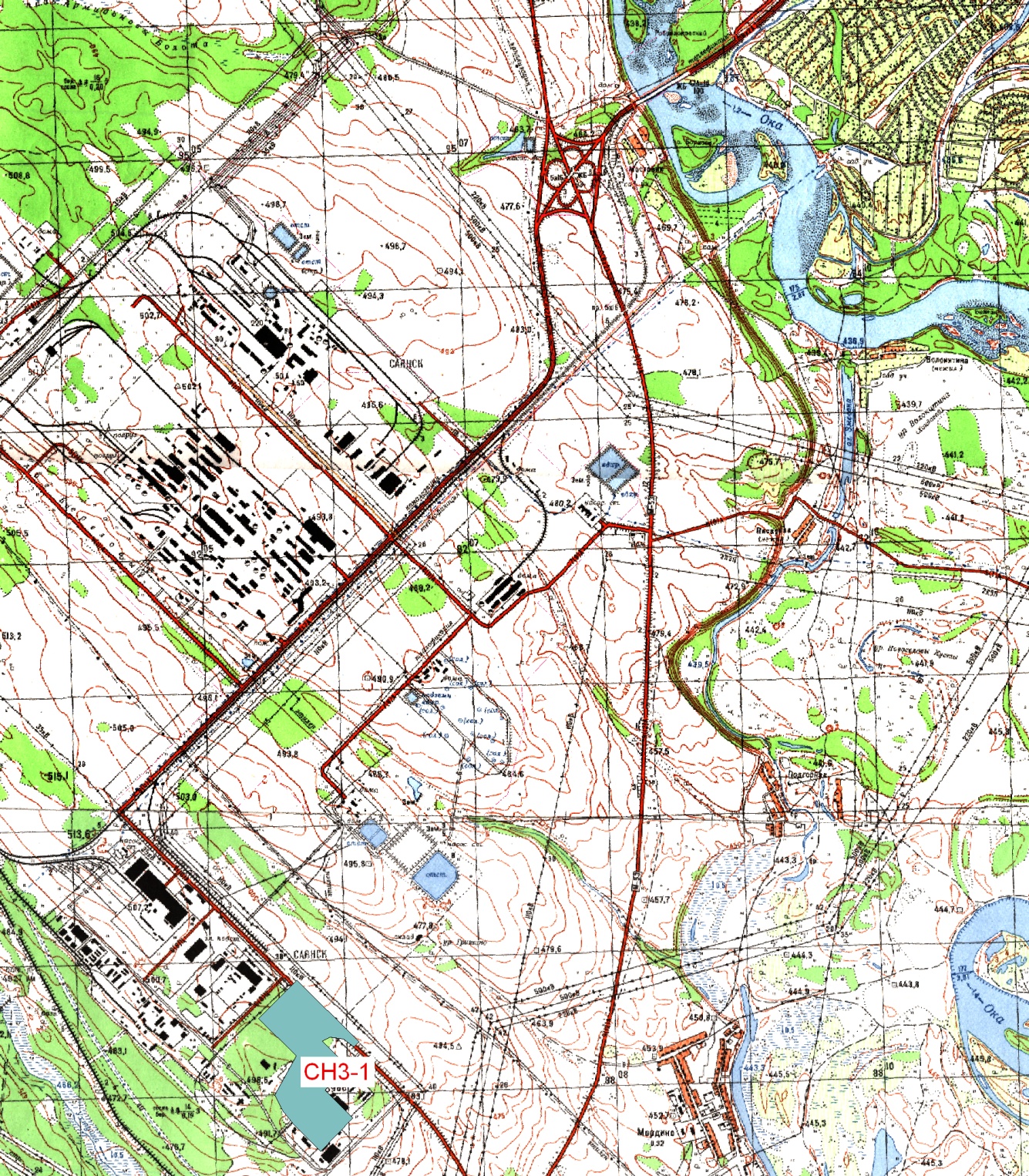 Мэр городского округа Муниципального образования «город Саянск»                                                                          О.В. БоровскийИсп. Панкина А.С.Тел. 8(39553)56166